В связи со вступлением в силу Федерального закона  от 07.05. 2013 №98-ФЗ «О внесении изменений в Федеральный закон «О рекламе»»                                                      ПОСТАНОВЛЯЮ:1. Отказаться от проведения открытого аукциона, объявленного постановлением Администрации Киржачского района от 02.07.2013 № 904 «О проведении аукциона по продаже права на заключение договора на установку и эксплуатацию рекламной конструкции».2. Постановление Администрации Киржачского района  от 02.07.2013 № 904 «О проведении аукциона по продаже права на заключение договора на установку и эксплуатацию рекламной конструкции» признать утратившим силу.3. Комитету по управлению муниципальным имуществом администрации Киржачского района разместить информационное сообщение об отказе от проведения открытого по составу участников и по форме подачи предложений аукциона по продаже права на заключение договора на установку и эксплуатацию рекламной конструкции по адресу: в 12 м на юг от ориентира, расположенного за пределами участка. Ориентир магазин Почтовый. Адрес ориентира: Владимирская область, г. Киржач, ул. Калинина, д.1Г на официальном сайте органов местного самоуправления  Киржачского района www.kirzhach.su и опубликовать в районной газете «Красное знамя»4. Контроль за исполнением настоящего постановления возложить на и.о.  председателя комитета по  управлению муниципальным имуществом. 5. Постановление вступает в силу со дня его подписания.Файл сдан:Консультант в управлении организационно-контрольной и кадровой работы __________________ И.В. НовиковаСоответствие текста файла и оригинала документа подтверждаю ______________________ Е.Л. ДубовикНазвание файла: Об отказе от проведения открытого аукциона на заключение договора на установку и эксплуатацию рекламной конструкцииИсп. [Е.Л. Дубовик], [23474]Разослать: КУМИ - 2  экз.Управление культуры, молодёжной политики, туризма, работы с детьми и семьями - 1 экз.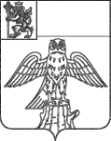 АДМИНИСТРАЦИЯ КИРЖАЧКОГО РАЙОНА ВЛАДИМИРСКОЙ ОБЛАСТИПОСТАНОВЛЕНИЕАДМИНИСТРАЦИЯ КИРЖАЧКОГО РАЙОНА ВЛАДИМИРСКОЙ ОБЛАСТИПОСТАНОВЛЕНИЕАДМИНИСТРАЦИЯ КИРЖАЧКОГО РАЙОНА ВЛАДИМИРСКОЙ ОБЛАСТИПОСТАНОВЛЕНИЕАДМИНИСТРАЦИЯ КИРЖАЧКОГО РАЙОНА ВЛАДИМИРСКОЙ ОБЛАСТИПОСТАНОВЛЕНИЕАДМИНИСТРАЦИЯ КИРЖАЧКОГО РАЙОНА ВЛАДИМИРСКОЙ ОБЛАСТИПОСТАНОВЛЕНИЕАДМИНИСТРАЦИЯ КИРЖАЧКОГО РАЙОНА ВЛАДИМИРСКОЙ ОБЛАСТИПОСТАНОВЛЕНИЕАДМИНИСТРАЦИЯ КИРЖАЧКОГО РАЙОНА ВЛАДИМИРСКОЙ ОБЛАСТИПОСТАНОВЛЕНИЕ21.08.2013№1139Об отказе от проведения открытого аукциона на заключение договора на установку и эксплуатацию рекламной конструкцииОб отказе от проведения открытого аукциона на заключение договора на установку и эксплуатацию рекламной конструкцииОб отказе от проведения открытого аукциона на заключение договора на установку и эксплуатацию рекламной конструкцииГлава администрации В.И. СедыхЗавизировано:Согласовано:Начальник управления организационно-контрольной и кадровой работыГ.В. ДвуреченскаяЗаместитель заведующего юридическим  отделомМ.А. КрасноштанИ.о.  председателя комитета поуправлению муниципальным  имуществом                                                              Т.А. Логинова